COMMUNE DE PARTHENAY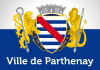 FORMULAIRE DE PRÊT DE MATÉRIEL AUX ASSOCIATIONSA compléter et à retourner à votre service référent au plus tard 2 mois minimum avant la date de la manifestation*Contact :  service   référent  – 05 49 ___     _           –                                @cc-parthenay-gatine.fr
*Date de la demande : ______________________*L’organisateur (personne morale ou physique) :  			  
siège social   					 Adresse E-mail :		@ 	Téléphone fixe :		Portable: 	Demande à emprunter le matériel désigné dans la liste jointe (sous réserve de disponibilité effective de ce matériel)Date de la manifestation : du  	__au	
Intitulé de la manifestation :                                        Lieu de la manifestation : 		 Date souhaitée de mise à disposition du matériel :                                                              date de retour du matériel :                                                                                                                        □  * Le demandeur s’engage à avoir préalablement pris connaissance et signé la convention annuelle de prêt de matériel* SIGNATURE :(*) champ obligatoireLISTE MATERIEL SUIVANT DISPONIBILITEDans la mesure du possible, si vous connaissez le type exact de montage électrique nécessaire à votre évènement, merci de renseigner la partie suivante Désignation du matérielQuantitéDésignation du matérielQuantité Barrière de police (2 mètres)châletBarrière héras (3.5m L X 2.10 H)Tivoli 10x6Scène mobile 2.5mx7m pliée     + 1.90m de chaque côté dépliéeQuick-up 3x3Scène « prose » 120 x120 x 60h le moduleQuick-up 3x4.5Scène «deviane » 1.50 x 1.50 x 1.90 le moduleBâches 3x2mPraticable noir 1.50 x1 x 0.40h le modulePlancher (en m2)Podium 1 2 3Plan inclinéChaises tous modèles (unité)Tapis de danse m2Chaises de réunion (unité)Comptoir 2.50mTable à tubes 120 x 80 (unité)IsoloirTable 1.20m x 80 (unité)Urne boisTable 1.50m x 80 (unité)Urne transparenteTable 1.80m x 80 – grises (unité)Panneaux moquettes (l’unité) indisponibleTable 3m Bac 240l recyclablesTable pompier Bac 240l ordures ménagèresGuéridon noirextincteursGuéridon démontablePoint eau froide Grilles 0.70 (sans attaches prévoir à charge de l’emprunteur)Point eau froide avec vidage avec évierGrilles 1.20 (sans attaches prévoir à charge de l’emprunteur)sonoELECTRICITEComplément d’informationPuissance (regarder l’étiquette sur l’appareil)Quantité Branchement FriteuseBranchement PercolateurBranchement Chambre froideBranchement crêpièreBranchement Sono portativePasse câble routierTrépier d’éclairageMât d’éclairageEclairage tivolisautre, à préciserOuverture compteur temporaire
Du : ………/………../…………. Au : ………/………../………….
Désignation  QuantitéQuantité 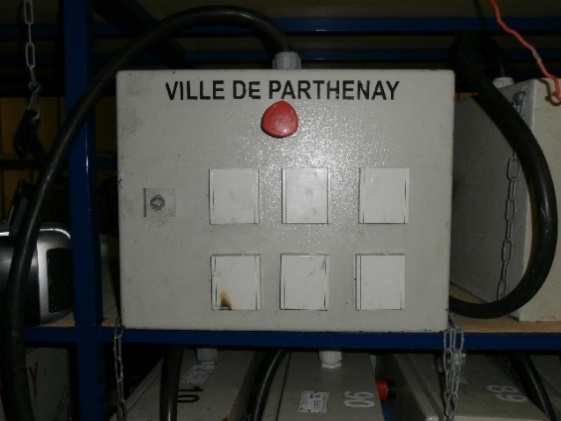 Coffret 6PC monophasé portatif (fiche hyper 32A alimentation)  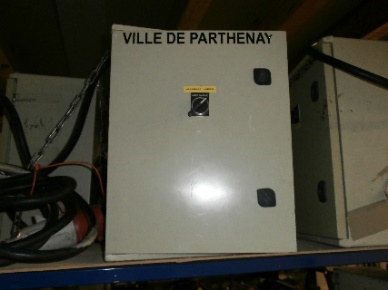 Coffret lumière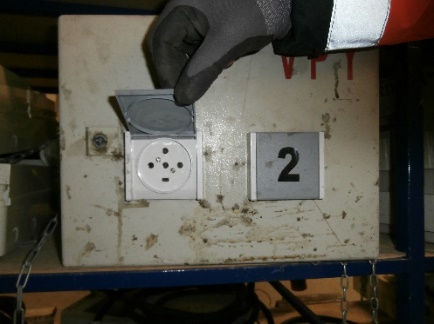 Coffret 2PC (32A 3P+N+T) 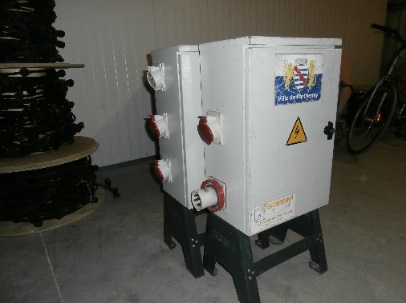 Coffret 63A sortie 4X32A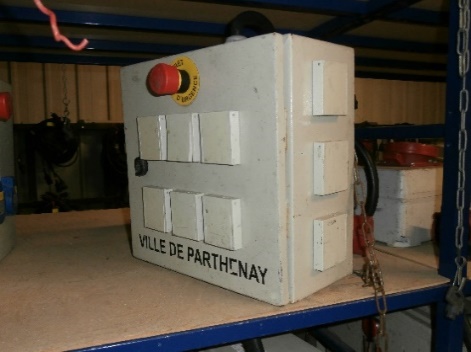 Coffret 9 PC monophasé (fiche hypra 32A alimentation) 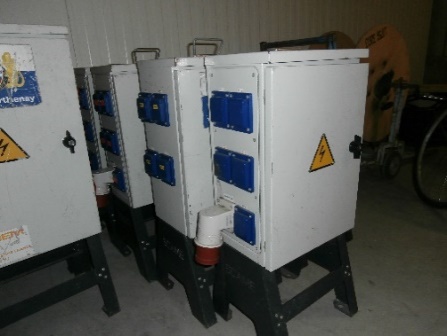 Coffret 32A sortie 9PC mono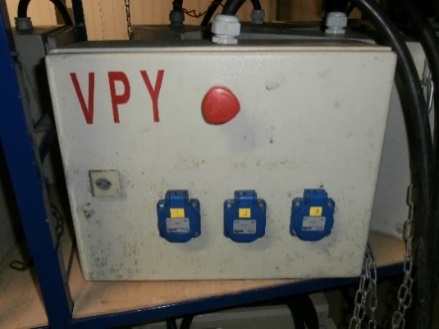 Coffret friteuse 3PC monophasé (20A fiche hypra 32A alimentation) 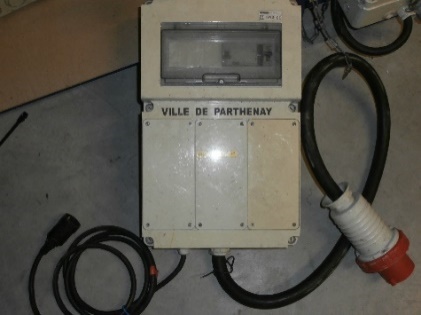 Coffret 63A forte puissance raccordement sur bornier